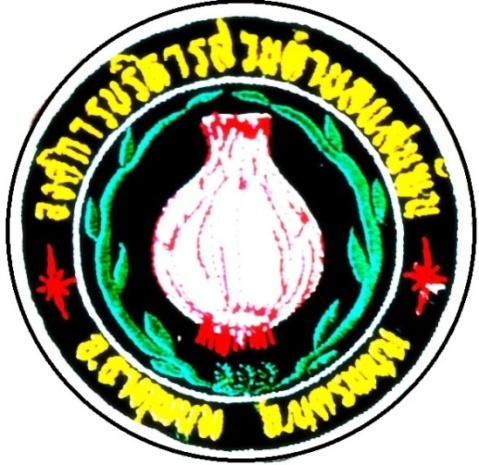 แผนการดำเนินงานปีงบประมาณ พ.ศ.  ๒๕๖๔ขององค์การบริหารส่วนตำบลแสนพัน  อำเภอธาตุพนม   จังหวัดนครพนมคำนำเนื่องด้วยองค์กรปกครองส่วนท้องถิ่น  จะต้องดำเนินการจัดทำแผนการดำเนินงาน  ตามระเบียบกระทรวงมหาดไทย ว่าด้วยการจัดทำแผนพัฒนาขององค์กรปกครองส่วนท้องถิ่น  พ.ศ. ๒๕๔๘  และระเบียบกระทรวงมหาดไทย ว่าด้วยการจัดทำแผนพัฒนาขององค์กรปกครองส่วนท้องถิ่น (ฉบับที่ ๒)  พ.ศ. ๒๕๕๙  โดยการจัดทำแผนการดำเนินงานให้ดำเนินการตามขั้นตอนดำเนินการ  ดังนี้  (๑)  คณะกรรมการสนับสนุนการจัดทำแผนพัฒนาท้องถิ่นรวบรวมแผนงาน  โครงการพัฒนาขององค์กรปกครองส่วนท้องถิ่น  หน่วยราชการส่วนกลาง  ส่วนภูมิภาค  รัฐวิสาหกิจและหน่วยงานอื่นๆ ที่ดำเนินการในพื้นที่ขององค์กรปกครองส่วนท้องถิ่น  แล้วจัดทำร่างแผนการดำเนินงาน  เสนอคณะกรรมการพัฒนาท้องถิ่น  (๒) คณะกรรมการพัฒนาท้องถิ่นพิจารณาร่างแผนการดำเนินงาน  แล้วเสนอผู้บริหารท้องถิ่นประกาศเป็นแผนการดำเนินงาน  ทั้งนี้  ให้ปิดประกาศแผนการดำเนินงานภายในสิบห้าวันนับแต่วันที่ประกาศ เพื่อให้ประชาชนในท้องถิ่นทราบโดยทั่วกันและต้องปิดประกาศไว้อย่างน้อยสามสิบวัน  (๓)  แผนการดำเนินงานให้จัดทำให้แล้วเสร็จภายในสามสิบวันนับแต่วันที่ประกาศใช้งบประมาณรายจ่ายประจำปี  งบประมาณรายจ่ายเพิ่มเติม  งบประมาณจากเงินสะสม  หรือได้รับแจ้งแผนงานและโครงการจากหน่วยราชการส่วนกลาง  ส่วนภูมิภาค  รัฐวิสาหกิจหรือหน่วยงานอื่นๆ ที่ต้องดำเนินการในพื้นที่องค์กรปกครองส่วนท้องถิ่นในปีงบประมาณนั้น  การขยายเวลาการจัดทำและการแก้ไขแผนการดำเนินงานเป็นอำนาจของผู้บริหารท้องถิ่น”  		ดังนั้น  เพื่อให้เป็นไปตามระเบียบดังกล่าว  องค์การบริหารส่วนตำบลแสนพัน  จึงได้ดำเนินการจัดทำแผนการดำเนินงาน  ประจำปีงบประมาณ  พ.ศ. ๒๕๖๔ ขึ้น  เพื่อให้ทราบถึงรายละเอียดแผนงาน  โครงการพัฒนาและกิจกรรมที่ดำเนินการจริงทั้งหมดในพื้นที่ขององค์กรปกครองส่วนท้องถิ่นประจำปีงบประมาณนั้น  และใช้เป็นแนวทางในการดำเนินงานในปีงบประมาณ พ.ศ. ๒๕๖๔  ขององค์การบริหารส่วนตำบลแสนพันให้มีความชัดเจนในการปฏิบัติมากขึ้น  มีการประสานและบูรณาการการทำงานกับหน่วยงานและการจำแนกรายละเอียดต่างๆ ของแผนงาน/โครงการในแผนการดำเนินงานจะทำให้การติดตามประเมินผลเมื่อสิ้นปีงบประมาณมีความสะดวกมากขึ้น  และหวังเป็นอย่างยิ่งว่าแผนการดำเนินงานองค์การบริหารส่วนตำบลแสนพัน ประจำปีงบประมาณ  พ.ศ. ๒๕๖๔  ฉบับนี้  จะสามารถใช้เป็นประโยชน์ต่อการดำเนินงานขององค์การบริหารส่วนตำบลแสนพันต่อไป  						คณะกรรมการสนับสนุนการจัดทำแผนพัฒนาท้องถิ่น						องค์การบริหารส่วนตำบลหนองแสนพันสารบัญส่วนที่ 1 บทนำ 											หน้า	1.๑ บทนำ										๑	๑.๒ วัตถุประสงค์ของแผนดำเนินงาน 							๒	๑.๓ ขั้นตอนการจัดทำแผนดำเนินงาน 							๒	๑.๔ ประโยชน์ของแผนดำเนินงาน 							๔	ส่วนที่ 2 บัญชีโครงการ / กิจกรรม								๕	2.1 บัญชีสรุปจำนวนโครงการและงบประมาณ (แบบ ผด. 01)				๖	2.2 บัญชีโครงการ/กิจกรรม/งบประมาณ (แบบ ผด. 02)					๘	2.๓ บัญชีโครงการ/กิจกรรม/งบประมาณ (แบบ ผด. 02/๑)					๒๗	.....................................ส่วนที่ ๑๑.  บทนำเนื่องด้วยระเบียบกระทรวงมหาดไทย ว่าด้วยการจัดทำแผนพัฒนาขององค์กรปกครองส่วนท้องถิ่น พ.ศ. ๒๕๔๘  ได้กำหนดให้องค์กรปกครองส่วนท้องถิ่น  ดำเนินการจัดทำแผนการดำเนินงาน ตามหมวด  ๕  ข้อ  ๒๖  การจัดทำแผนการดำเนินงานให้ดำเนินการตามระเบียบนี้  โดยมีขั้นตอนดำเนินการ  ดังนี้  (๑)  คณะกรรมการสนับสนุนการจัดทำแผนพัฒนาท้องถิ่นรวบรวมแผนงาน  โครงการพัฒนาขององค์กรปกครองส่วนท้องถิ่น  หน่วยราชการส่วนกลาง  ส่วนภูมิภาค  รัฐวิสาหกิจและหน่วยงานอื่นๆ ที่ดำเนินการในพื้นที่ขององค์กรปกครองส่วนท้องถิ่น  แล้วจัดทำร่างแผนการดำเนินงาน  เสนอคณะกรรมการพัฒนาท้องถิ่น  (๒) คณะกรรมการพัฒนาท้องถิ่นพิจารณาร่างแผนการดำเนินงาน  แล้วเสนอผู้บริหารท้องถิ่นประกาศเป็นแผนการดำเนินงาน  ทั้งนี้  ให้ปิดประกาศแผนการดำเนินงานภายในสิบห้าวันนับแต่วันที่ประกาศ เพื่อให้ประชาชนในท้องถิ่นทราบโดยทั่วกันและต้องปิดประกาศไว้อย่างน้อยสามสิบวัน และระเบียบกระทรวงมหาดไทย ว่าด้วยการจัดทำแผนพัฒนาขององค์กรปกครองส่วนท้องถิ่น (ฉบับที่ ๒)  พ.ศ. ๒๕๕๙  ข้อ ๑๒  “แผนการดำเนินงานให้จัดทำให้แล้วเสร็จภายในสามสิบวันนับแต่วันที่ประกาศใช้งบประมาณรายจ่ายประจำปี  งบประมาณรายจ่ายเพิ่มเติม  งบประมาณจากเงินสะสม  หรือได้รับแจ้งแผนงานและโครงการจากหน่วยราชการส่วนกลาง  ส่วนภูมิภาค  รัฐวิสาหกิจหรือหน่วยงานอื่นๆ ที่ต้องดำเนินการในพื้นที่องค์กรปกครองส่วนท้องถิ่นในปีงบประมาณนั้น  การขยายเวลาการจัดทำและการแก้ไขแผนการดำเนินงานเป็นอำนาจของผู้บริหารท้องถิ่น”  	ภายใต้ระเบียบดังกล่าว  นายกองค์การบริหารส่วนตำบลแสนพันจึงได้ดำเนินการจัดทำแผนการดำเนินงาน  ประจำปีงบประมาณ  พ.ศ. ๒๕๖๔  ฉบับนี้ขึ้นเพื่อให้ทราบถึงรายละเอียดแผนงาน  โครงการพัฒนาและกิจกรรมที่ดำเนินการจริงทั้งหมดในพื้นที่ขององค์การบริหารส่วนตำบลแสนพัน  และใช้เป็นแนวทางในการดำเนินงานในปีงบประมาณ พ.ศ. ๒๕๖๔  ให้มีความชัดเจนในการปฏิบัติมากขึ้น  มีการประสานและบูรณาการการทำงานกับหน่วยงานและการจำแนกรายละเอียดต่างๆ ของแผนงาน/โครงการในแผนการดำเนินงานจะทำให้การติดตามประเมินผลเมื่อสิ้นปีงบประมาณมีความสะดวกมากขึ้น  โดยการจัดทำแผนการดำเนินงาน  ประจำปีงบประมาณ พ.ศ. ๒๕๖๔  มีวัตถุประสงค์ดังนี้  ๒.  วัตถุประสงค์ของแผนการดำเนินงาน(๑)  เพื่อให้ทราบถึงรายละเอียดแผนงาน  โครงการพัฒนาและกิจกรรมที่ดำเนินการจริงทั้งหมดในพื้นที่ขององค์กรปกครองส่วนท้องถิ่นประจำปีงบประมาณ(๒)  เพื่อใช้เป็นแนวทางในการดำเนินงานในปีงบประมาณ พ.ศ. ๒๕๖๔  ให้มีความชัดเจนในการปฏิบัติมากขึ้น(๓)  เพื่อให้มีการประสานและบูรณาการการทำงานกับหน่วยงานและการจำแนกรายละเอียดต่างๆ ของแผนงาน/โครงการในแผนการดำเนินงานจะทำให้การติดตามประเมินผลเมื่อสิ้นปีงบประมาณมีความสะดวกมากขึ้น๓.  ขั้นตอนการจัดทำแผนการดำเนินงาน	ขั้นตอนที่ ๑  ขั้นตอนการจัดทำร่างแผนคณะกรรมการสนับสนุนการจัดทำแผนพัฒนาท้องถิ่นรวบรวมแผนงาน  โครงการพัฒนาขององค์กรปกครองส่วนท้องถิ่น  หน่วยราชการส่วนกลาง  ส่วนภูมิภาค  รัฐวิสาหกิจและหน่วยงานอื่นๆ ที่ดำเนินการในพื้นที่ขององค์กรปกครองส่วนท้องถิ่น  แล้วจัดทำร่างแผนการดำเนินงาน  เสนอคณะกรรมการพัฒนาท้องถิ่น ขั้นตอนที่ ๒  ขั้นตอนการพิจารณาร่างแผนคณะกรรมการพัฒนาท้องถิ่นพิจารณาร่างแผนการดำเนินงาน  แล้วเสนอผู้บริหารท้องถิ่นประกาศเป็นแผนการดำเนินงาน  ขั้นตอนที่  ๓  การประกาศใช้แผนการดำเนินงานคณะกรรมการพัฒนาท้องถิ่นพิจารณาร่างแผนการดำเนินงาน แล้วเสนอผู้บริหารท้องถิ่นเพื่อประกาศใช้แผนการดำเนินงาน ทั้งนี้  ให้ปิดประกาศแผนการดำเนินงานภายในสิบห้าวันนับแต่วันที่ประกาศ เพื่อให้ประชาชนในท้องถิ่นทราบโดยทั่วกันและต้องปิดประกาศไว้อย่างน้อยสามสิบวัน  	แผนการดำเนินงานให้จัดทำให้แล้วเสร็จภายในสามสิบวันนับแต่วันที่ประกาศใช้งบประมาณรายจ่ายประจำปี  งบประมาณรายจ่ายเพิ่มเติม  งบประมาณจากเงินสะสม  หรือได้รับแจ้งแผนงานและโครงการจากหน่วยราชการส่วนกลาง  ส่วนภูมิภาค  รัฐวิสาหกิจหรือหน่วยงานอื่นๆ ที่ต้องดำเนินการในพื้นที่องค์กรปกครองส่วนท้องถิ่นในปีงบประมาณนั้น  “การขยายเวลาการจัดทำและการแก้ไขแผนการดำเนินงานเป็นอำนาจของผู้บริหารท้องถิ่น” ขั้นตอนที่  ๔  การจัดทำแผนการดำเนินการเพิ่มเติมให้เป็นอำนาจของผู้บริหารท้องถิ่นแผนภูมิ :  แสดงขั้นตอนการจัดทำแผนการดำเนินงาน  ประจำปีงบประมาณ  พ.ศ. ๒๕๖๔  ๔.  ประโยชน์ของแผนการดำเนินงาน(๑)  ทำให้แนวทางในการดำเนินงานในปีงบประมาณของ อบต. มีความชัดเจนในการปฏิบัติมากขึ้น (๒)  ทำให้การใช้จ่ายงบประมาณเป็นไปอย่างมีประสิทธิภาพ(๓)  ใช้เป็นเครื่องมือในการติดตามการดำเนินงานและการประเมินผลทำให้การติดตามและประเมินผลเมื่อสิ้นปีมีความสะดวกรวดเร็วมากยิ่งขึ้น(๔)  ใช้เป็นเครื่องมือสำคัญในการบริหารงานของผู้บริหารท้องถิ่นเพื่อควบคุมการดำเนินงานให้เป็นไปอย่างเหมาะสมและมีประสิทธิภาพ*******************************ส่วนที่ 2  บัญชีโครงการ/กิจกรรม	องค์ประกอบ ประกอบด้วยบัญชีสรุปจำนวนโครงการและงบประมาณ และบัญชีโครงการ/กิจกรรม/งบประมาณโดยนำเสนอ ดังนี้	2.1 บัญชีสรุปจำนวนโครงการและงบประมาณ (แบบ ผด. 01)		แบบ ผด. 01 เป็นแบบบัญชีสรุปจำนวนโครงการและงบประมาณ แผนการดำเนินงาน ประจำปีงบประมาณ พ.ศ.256๔ ประกอบด้วย ยุทธศาสตร์/แผนงาน จำนวนโครงการที่ดำเนินการ คิดเป็นร้อยละของโครงการทั้งหมด จำนวนงบประมาณ คิดเป็นร้อยละของงบประมาณทั้งหมด หน่วยงานรับผิดชอบ		การจัดทำแผนการดำเนินงานตามแบบ ผด. 01 นี้ จะต้องลงรายการยุทธศาสตร์  แผนงาน ให้ครบถ้วนสมบูรณ์ ลงรายการของจำนวนโครงการที่ดำเนินการ การคิดเป็นร้อยละของโครงการทั้งหมด จำนวนงบประมาณ และการคิดเป็นร้อยละของงบประมาณทั้งหมด และต้องระบุหน่วยงานรับผิดชอบและเมื่อลงแต่ละยุทธศาสตร์และแผนงานแล้ว จะต้องรวมผลทุกครั้ง และจะต้องรวมผลในภาพรวมทั้งหมดด้วย 		การลงยุทธศาสตร์และแผนงานโดยภาพรวมทั้งหมด ผลของการคิดเป็นร้อยละของโครงการทั้งหมด และการคิดเป็นร้อยละของงบประมาณทั้งหมด จะต้องเป็นร้อยละร้อยเสมอ (100)	2.2 บัญชีโครงการ/กิจกรรม/งบประมาณ (แบบ ผด. 02)			แบบ ผด.02 เป็นแบบบัญชีโครงการ/งบประมาณ แผนการดำเนินงาน ประจำปีงบประมาณ พ.ศ. 256๔ ประกอบด้วย ยุทธศาสตร์แต่ละยุทธศาสตร์พร้อมแสดงแผนงาน โดยมีลำดับที่/โครงการ/รายละเอียดของกิจกรรมที่เกิดขึ้นจากโครงการ/งบประมาณ (บาท)/สถานที่ดำเนินการ/หน่วยงานรับผิดชอบหลัก/ปีงบประมาณและเดือน โดยเริ่มจากเดือนตุลาคมของปีหนึ่งไปสิ้นสุดเดือนกันยายนอีกปีหนึ่ง	2.๓ บัญชีโครงการ/กิจกรรม/งบประมาณ (แบบ ผด. 02/๑)			แบบ ผด.02/๑ เป็นบัญชีครุภัณฑ์ที่ไม่ได้จัดทำเป็นโครงการเพื่อการพัฒนาท้องถิ่น โดยมีลำดับที่/ครุภัณฑ์/รายละเอียดครุภัณฑ์/งบประมาณ (บาท)/สถานที่ดำเนินการ/หน่วยงานรับผิดชอบหลัก/ปีงบประมาณและเดือน โดยเริ่มจากเดือนตุลาคมของปีหนึ่งไปสิ้นสุดเดือนกันยายนอีกปีหนึ่ง